                                                        Escola Municipal de Educação Básica Augustinho Marcon     			                Catanduvas-SC                                                   Diretora: Tatiana M. B. Menegat			                 Assessora: Técnica-Pedagógica Maristela Apª. B. Baraúna			                 Assessora: Técnica-Administrativa Margarete Dutra			                 Professora: Marli Monteiro de Freitas			                 1º ano  AULA 08 – SEQUÊNCIA DIDÁTICA – ARTES – 03/08/2020 A 07/08/2020TEMA:  PIET MONDRIANCONTEÚDO: ELEMENTOS DA LINGUAGEM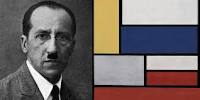 A ATIVIDADE DE ARTES DESSA SEMANA É SOBRE O ARTISTA (PIET MONDRIAN) QUE USAVA AS CORES PRIMÁRIAS E AS LINHAS EM SUAS OBRAS DE ARTES. LEIA O TEXTO COM SEUS FAMILIARES:     PIET MONDRIAN NASCEU NA HOLANDA EM 1872. OS SEUS QUADROS MAIS CONHECIDOS APRESENTAM LINHAS NA VERTICAL E NA HORIZONTAL, JUNTAMENTE COM AS CORES PRIMÁRIAS: VERMELHO, AMARELO E AZUL.1 - ATIVIDADE: QUERIDO ALUNO AGORA QUE VOCÊ CONHECE UM POUCO DO ARTISTA PIET MONDRIAN, ESCOLHA UMA DAS IMAGENS ABAIXO E DESENHE-A EM SEU CADERNO UTILIZANDO LINHAS E AS CORES PRIMÁRIAS.SUGESTÕES DE MODELOS: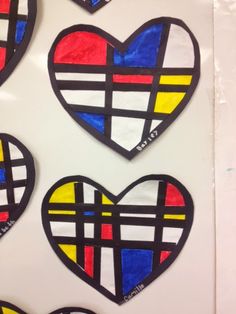 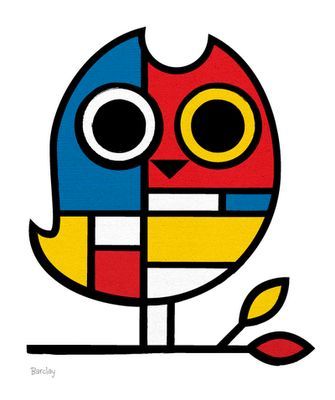 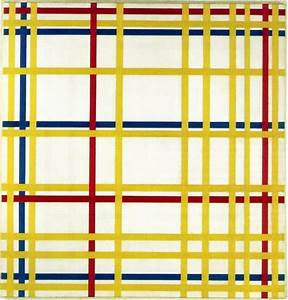 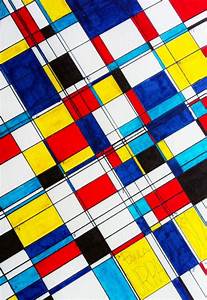 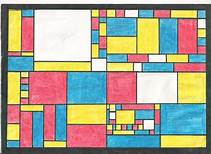 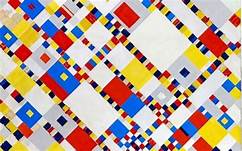 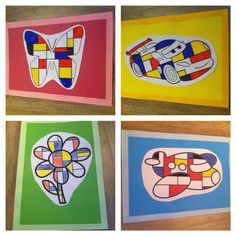 